KEMENTERIAN AGAMA REPUBLIK INDONESIA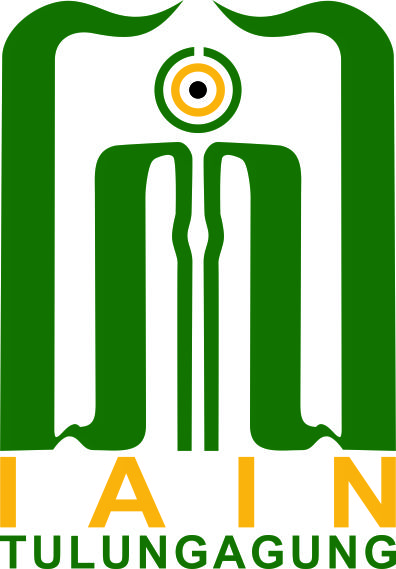 INSTITUT AGAMA ISLAM NEGERI TULUNGAGUNGFAKULTAS USHULUDDIN, ADAB, DAN DAKWAHJalan Mayor Sujadi Timur Nomor 46 Tulungagung - Jawa Timur 66221Telepon (0355) 321513, 321656 Faximile (0355) 321656Website: fuad.iain-tulungagung.ac.id E-mail: fuad@iain-tulungagung.ac.idYth. Kepala SLB ….Di –            TulungagungAssalamualaikum Wr. Wb.Dalam rangka penyusunan tugas mata kuliah Psikoterapi Anak dengan Dosen Pengampu Desika Nanda, M.Pd. mahasiswa dipandang perlu untuk mengadakan observasi/penelitian. Sehubungan dengan hal tersebut, kami mengharap Bapak/Ibu berkenan memberikan izin kepada mahasiswa berikut ini untuk mengadakan observasi di lembaga Bapak/Ibu.Demikian surat ini atas perhatian dan kerjasama Bapak/Ibu disampaikan terima kasih.Wassalamualaikum Wr. Wb.a.n. 	DekanWakil Dekan Bidang Akademik,Dr. Teguh, M.Ag.NIP. 197003102001121002Tembusan:Dekan Fakultas Ushuluddin, Adab, dan DakwahKEMENTERIAN AGAMA REPUBLIK INDONESIAINSTITUT AGAMA ISLAM NEGERI TULUNGAGUNGFAKULTAS USHULUDDIN, ADAB, DAN DAKWAHJalan Mayor Sujadi Timur Nomor 46 Tulungagung - Jawa Timur 66221Telepon (0355) 321513, 321656 Faximile (0355) 321656Website: fuad.iain-tulungagung.ac.id E-mail: fuad@iain-tulungagung.ac.idYth. Kepala Lapas AnakDi –            TulungagungAssalamualaikum Wr. Wb.Dalam rangka penyusunan tugas mata kuliah Psikologi Kepribadian dengan Dosen Pengampu Hj. Uswah Wardiana, M.Si. mahasiswa dipandang perlu untuk mengadakan observasi/penelitian. Sehubungan dengan hal tersebut, kami mengharap Bapak/Ibu berkenan memberikan izin kepada mahasiswa berikut ini untuk mengadakan observasi di lembaga Bapak/Ibu.Nama 	: Siti AminahNIM	: 1234567Jurusan 	: Psikologi .....Demikian surat ini atas perhatian dan kerjasama Bapak/Ibu disampaikan terima kasih.Wassalamualaikum Wr. Wb.	a.n. Dekan				  Wakil Dekan Bidang Akademik,Dr. Teguh, M.AgNIP. 197003102001121002Tembusan:Dekan Fakultas Ushuluddin, Adab, dan DakwahNomor Lamp Perihal :         /In. 12/F.III/PP.00.9/11/2019: - : PERMOHONAN IZIN OBSERVASIFebruari 2019NoNamaNIMJurusan1Devian Marich Zakaria17201163143BPI2Ririn Eka Syahrotunnisa17201163342BPI3Tamrin Budi Santoso17201163189BPINomor Lamp Perihal :          /In. 12/F.III/PP.00.9/  11/ 2019: - : PERMOHONAN IZIN OBSERVASIFebruari  2019